SEC Form 4FORM 4Check this box if no longer subject to Section 16. Form 4 or Form 5 obligations may continue. See Instruction 1(b).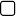 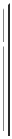 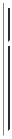 or Section 30(h) of the Investment Company Act of 1940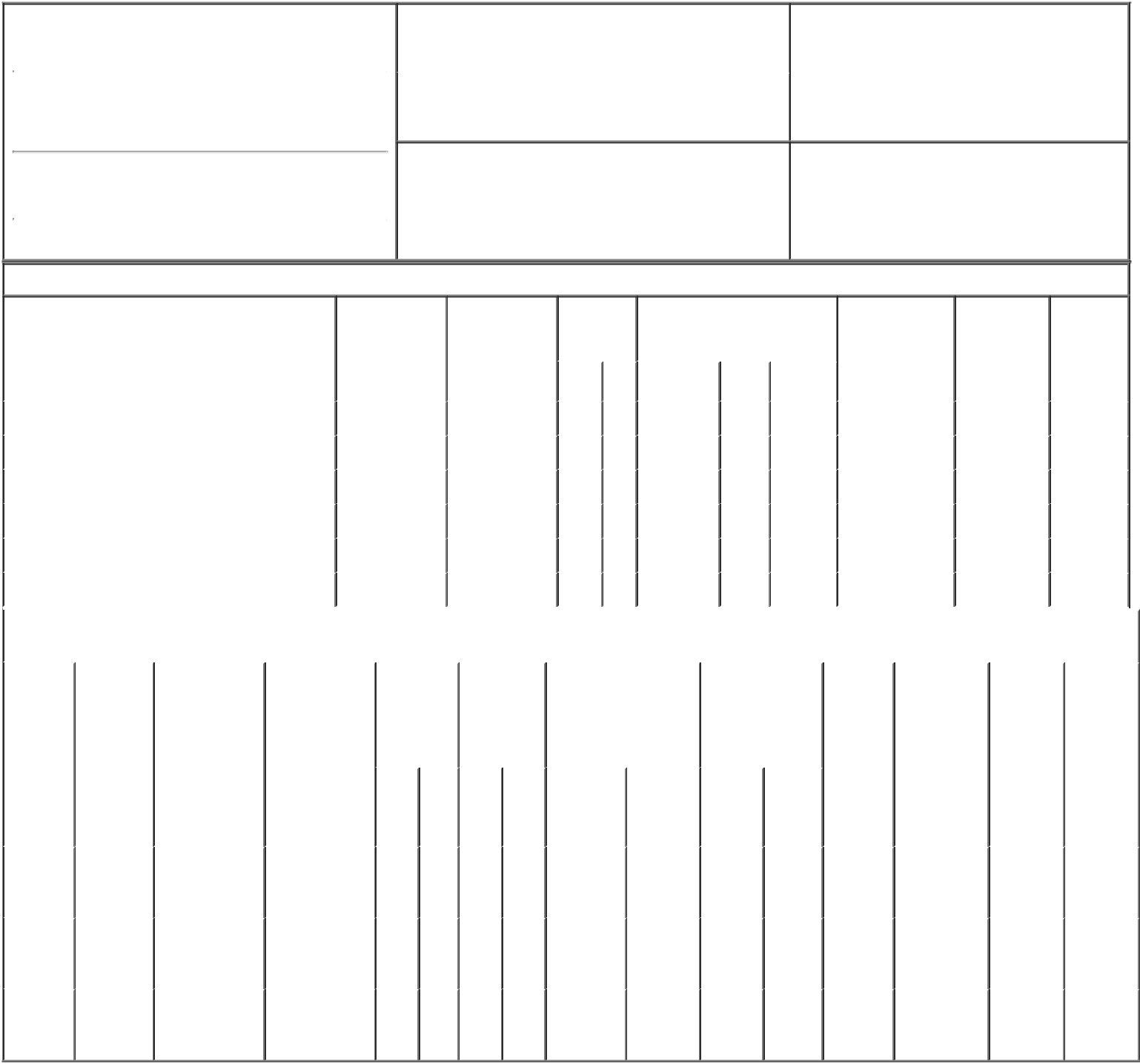 3100 SMOKETREE COURT, SUITE 600Relationship of Reporting Person(s) to Issuer (Check all applicable)VP/Chief Strategy & Admin4. If Amendment, Date of Original Filed (Month/Day/Year)	6. Individual or Joint/Group Filing (Check ApplicableLine)X	Form filed by One Reporting PersonForm filed by More than One ReportingPersonTable I - Non-Derivative Securities Acquired, Disposed of, or Beneficially Ownedbuy)Explanation of Responses:Restricted stock is granted by the Company and not purchased by the reporting person.In accordance with the terms of the initial restricted stock award and in connection with the vesting of the award, the reporting person tendered a portion of the restricted stock award to the issuer in satisfaction of his tax liabilities.Options vests ratably over 4 years on March 1st of each year after the grant date.Remarks:Reminder: Report on a separate line for each class of securities beneficially owned directly or indirectly.* If the form is filed by more than one reporting person, see Instruction 4 (b)(v).Intentional misstatements or omissions of facts constitute Federal Criminal Violations See 18 U.S.C. 1001 and 15 U.S.C. 78ff(a). Note: File three copies of this Form, one of which must be manually signed. If space is insufficient, see Instruction 6 for procedure.Persons who respond to the collection of information contained in this form are not required to respond unless the form displays a currently valid OMB Number.UNITED STATES SECURITIES AND EXCHANGE COMMISSIONWashington, D.C. 20549Washington, D.C. 20549OMB APPROVALOMB APPROVALOMB APPROVALOMB APPROVALOMB APPROVALOMB APPROVALSTATEMENT OF CHANGES IN BENEFICIAL OWNERSHIPSTATEMENT OF CHANGES IN BENEFICIAL OWNERSHIPOMB Number:3235-0287STATEMENT OF CHANGES IN BENEFICIAL OWNERSHIPEstimated average burdenEstimated average burdenEstimated average burdenEstimated average burdenEstimated average burdenEstimated average burdenFiled pursuant to Section 16(a) of the Securities Exchange Act of 1934hours per response:0.5Filed pursuant to Section 16(a) of the Securities Exchange Act of 1934Filed pursuant to Section 16(a) of the Securities Exchange Act of 19341. Name and Address of Reporting Person*1. Name and Address of Reporting Person*1. Name and Address of Reporting Person*1. Name and Address of Reporting Person*2.2.2.Issuer Name and Ticker or Trading SymbolIssuer Name and Ticker or Trading SymbolPenn Kevin EPenn Kevin EHIGHWOODS PROPERTIES INC [ HIW ]HIGHWOODS PROPERTIES INC [ HIW ]HIGHWOODS PROPERTIES INC [ HIW ]HIGHWOODS PROPERTIES INC [ HIW ]Penn Kevin EPenn Kevin E(Last)(Last)(First)(Middle)3.3.Date of Earliest Transaction (Month/Day/Year)Date of Earliest Transaction (Month/Day/Year)(Last)(Last)(First)(Middle)02/28/201302/28/201302/28/201302/28/201302/28/201302/28/201302/28/201302/28/2013Director10% OwnerXOfficer (give titleOther (specifyXbelow)below)below)below)(Street)(Street)RALEIGHNC27604(City)(State)(Zip)1. Title of Security (Instr. 3)1. Title of Security (Instr. 3)1. Title of Security (Instr. 3)2. Transaction2. Transaction2A. Deemed2A. Deemed3.3.4. Securities Acquired (A) or4. Securities Acquired (A) or4. Securities Acquired (A) or4. Securities Acquired (A) or5. Amount of5. Amount of6. Ownership6. Ownership7. Nature of7. Nature of7. Nature ofDateExecution Date,Execution Date,TransactionDisposed Of (D) (Instr. 3, 4 and 5)  SecuritiesDisposed Of (D) (Instr. 3, 4 and 5)  SecuritiesDisposed Of (D) (Instr. 3, 4 and 5)  SecuritiesDisposed Of (D) (Instr. 3, 4 and 5)  SecuritiesDisposed Of (D) (Instr. 3, 4 and 5)  SecuritiesDisposed Of (D) (Instr. 3, 4 and 5)  SecuritiesForm: DirectForm: DirectIndirectIndirectIndirect(Month/Day/Year)(Month/Day/Year)if anyCode (Instr.BeneficiallyBeneficially(D) or Indirect(D) or IndirectBeneficialBeneficialBeneficial(Month/Day/Year)(Month/Day/Year)8)8)Owned FollowingOwned Following(I) (Instr. 4)(I) (Instr. 4)OwnershipOwnershipOwnershipReported(Instr. 4)(Instr. 4)(Instr. 4)(A) orReported(Instr. 4)(Instr. 4)(Instr. 4)Code  VAmount(A) orPricePriceTransaction(s)Transaction(s)Code  VAmount(D)PricePrice(Instr. 3 and 4)(Instr. 3 and 4)(D)(Instr. 3 and 4)(Instr. 3 and 4)Common StockCommon Stock02/28/201302/28/201302/28/201302/28/2013A3,352A(1)19,45419,45419,454DCommon StockCommon Stock02/28/201302/28/201302/28/201302/28/2013M2,490A$18.89$18.8921,94421,94421,944DCommon StockCommon Stock02/28/201302/28/201302/28/201302/28/2013S2,490D$36.54$36.5419,45419,45419,454DCommon StockCommon Stock02/28/201302/28/201302/28/201302/28/2013M680A$33.93$33.9320,13420,13420,134DCommon StockCommon Stock02/28/201302/28/201302/28/201302/28/2013S680D$36.54$36.5419,45419,45419,454DCommon StockCommon Stock03/01/201303/01/201303/01/201303/01/2013F538D(2)18,91618,91618,916DTable II - Derivative Securities Acquired, Disposed of, or Beneficially OwnedTable II - Derivative Securities Acquired, Disposed of, or Beneficially OwnedTable II - Derivative Securities Acquired, Disposed of, or Beneficially OwnedTable II - Derivative Securities Acquired, Disposed of, or Beneficially OwnedTable II - Derivative Securities Acquired, Disposed of, or Beneficially OwnedTable II - Derivative Securities Acquired, Disposed of, or Beneficially OwnedTable II - Derivative Securities Acquired, Disposed of, or Beneficially OwnedTable II - Derivative Securities Acquired, Disposed of, or Beneficially OwnedTable II - Derivative Securities Acquired, Disposed of, or Beneficially OwnedTable II - Derivative Securities Acquired, Disposed of, or Beneficially OwnedTable II - Derivative Securities Acquired, Disposed of, or Beneficially OwnedTable II - Derivative Securities Acquired, Disposed of, or Beneficially Owned(e.g., puts, calls, warrants, options, convertible securities)(e.g., puts, calls, warrants, options, convertible securities)(e.g., puts, calls, warrants, options, convertible securities)(e.g., puts, calls, warrants, options, convertible securities)(e.g., puts, calls, warrants, options, convertible securities)(e.g., puts, calls, warrants, options, convertible securities)(e.g., puts, calls, warrants, options, convertible securities)(e.g., puts, calls, warrants, options, convertible securities)(e.g., puts, calls, warrants, options, convertible securities)(e.g., puts, calls, warrants, options, convertible securities)1. Title of2.3. Transaction3A. Deemed4.5. Number of5. Number of6. Date Exercisable and6. Date Exercisable and6. Date Exercisable and7. Title and8. Price of8. Price of9. Number of9. Number of10.11. Nature11. Nature11. NatureDerivativeConversionDateExecution Date,TransactionDerivativeDerivativeExpiration DateExpiration DateExpiration DateAmount ofDerivativeDerivativederivativeOwnership  of IndirectOwnership  of IndirectOwnership  of IndirectOwnership  of IndirectSecurityor Exercise(Month/Day/Year)if anyCode (Instr.SecuritiesSecurities(Month/Day/Year)(Month/Day/Year)(Month/Day/Year)SecuritiesSecuritySecuritySecuritiesForm:BeneficialBeneficialBeneficial(Instr. 3)Price of(Month/Day/Year)8)Acquired (A)Acquired (A)Underlying(Instr. 5)(Instr. 5)BeneficiallyBeneficiallyDirect (D)OwnershipOwnershipOwnershipDerivativeor Disposedor DisposedDerivative SecurityDerivative SecurityDerivative SecurityOwnedor Indirect(Instr. 4)(Instr. 4)(Instr. 4)Securityof (D) (Instr.of (D) (Instr.(Instr. 3 and 4)(Instr. 3 and 4)(Instr. 3 and 4)Following(I) (Instr. 4)3, 4 and 5)3, 4 and 5)ReportedTransaction(s)Transaction(s)AmountAmountTransaction(s)Transaction(s)AmountAmount(Instr. 4)ororDateDateExpirationNumberNumberCode  V(A)(D)DateDateExpirationTitleofofCode  V(A)(D)ExercisableExercisableDateTitleSharesSharesStockOption$36.502/28/201302/28/2013A4,631(3)(3)02/28/2020Common4,631$36.5$36.54,631D(right toStockbuy)StockOption$18.8902/28/201302/28/2013M2,490(3)(3)02/28/2016Common2,490$18.89$18.891,745D(right toStockbuy)StockOption$33.9302/28/201302/28/2013M680(3)(3)02/27/2018Common680$33.93$33.932,039D(right to$33.9302/28/201302/28/2013M680(3)(3)02/27/2018Stock680$33.93$33.932,039D(right toStock/s/Willis B. Howard Attorney-/s/Willis B. Howard Attorney-03/04/201303/04/2013in-fact for Kevin E. Penn03/04/201303/04/2013in-fact for Kevin E. Penn** Signature of Reporting Person** Signature of Reporting Person** Signature of Reporting PersonDateDate